Αγαπητέ φοιτητή, Μήπως θα ήθελες να ζεις πάντα το Erasmus ακόμη και στην Ελλάδα; Σου έχω τη λύση!Έχεις ακούσει ποτέ για το Erasmus Student Network; Ή αλλιώς για τον μεγαλύτερο φοιτητικό οργανισμό πανευρωπαϊκά με βασική αρχή τη φράση ''Students Helping Students'';Το ESN Greece είναι το δίκτυο φοιτητών Erasmus Ελλάδας και υποστηρίζει τα τελευταία 15 χρόνια τους εισερχόμενους αλλά και εξερχόμενους φοιτητές Erasmus ενώ εκπροσωπείται από 19 συλλόγους ανά την Ελλάδα!Πως θα σου ακουγόταν η ιδέα να συμμετέχεις σε μία τέτοια ομάδα στο Πάντειο Πανεπιστήμιο; Πως θα σου φαινόταν να γνωρίσεις την γενιά του Erasmus και να γίνεις μέλος ενός τεράστιου δικτύου;Τι περιμένεις;  Γίνε και εσύ εθελοντής του ESN Panteion! Δεν ξέρεις από που να ξεκινήσεις; Buddy System: Όλοι ξεκινάμε την πορεία μας στο ESN λαμβάνοντας έναν Buddy, δηλαδή έναν φοιτητή από το εξωτερικό που έρχεται στην Αθήνα να ζήσει την εμπειρία Erasmus. Ο Buddy σου θα χρειαστεί έναν Έλληνα φοιτητή να του λύσει τις απορίες και να γίνει ο καλύτερος του φίλος σε μια άγνωστη χώρα!Πως γίνεσαι Buddy? Συμπλήρωσε τη παρακάτω φόρμα και τα άλλα άφησε τα πάνω μας!Μήπως θέλεις να μας γνωρίσεις και από κοντά; Θέλεις να μάθεις πώς λειτουργεί ο οργανισμός μας και τα οφέλη του εθελοντησμού στο ESN; Έλα να μας γνωρίσεις το Σάββατο, 17 Φεβρουαρίου στις 4 μ.μ., στο Πατάρι (Γεωργίου Ολυμπίου 13).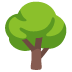 Επ! Μη ξεχάσεις να μας γνωρίσεις και μέσα από τα Social Media:Facebook: https://www.facebook.com/ErasmusStudentNetworkPanteionInstagram: https://www.instagram.com/esn_panteion/Αν ακόμα δεν είσαι σίγουρ@ δες το βίντεο για να καταλάβεις what ESN is all about!https://www.youtube.com/watch?v=3mZA5nvbyys Έχεις απορίες; Καλά κάνεις! Στείλε ένα email εδώ και θα σε καλύψουμε : vicepresident@panteion.esngreece.grΜε εκτίμηση, Erasmus Student Network PanteionPanteion University of Athens 136 Syggrou Ave., 17671 , Athens, GreeceOffice B10- second floor - "D.E.S.Koi." buildinge-mail: esn.panteion@gmail.com